Greek Republic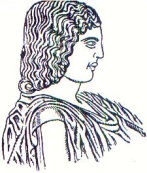 AGRICULTURAL UNIVERSITY OF ATHENSSCHOOL OF APPLIED ECONOMICS & SOCIAL SCIENCESDEPARTMENT OF REGIONAL AND ECONOMIC DEVELOPMENT	Address: New Building- New City, Amfissa 33100			Info:	Tsourou Virginia			Tel.:  	2105294817E-mail: career@aua.grANNOUNCEMENΤSubject: Support for students with Special Educational Needs and DisabilitiesWe would like to inform you that the department of Regional and Economic Development of the Agricultural University of Athens is providing a Special Education Teacher who will offer private and group programs. Students with Special Educational Needs and Disabilities or students that have social and economical weaknesses are encouraged to follow the programs in order to support, improve their skills and their academic progress. Students that are interested in following these programs can contact by email at           or can call to the secretariat of the department at        to register. «Στο πλαίσιο της υλοποίησης της Πράξης «Υποστήριξη Παρεμβάσεων Κοινωνικής Μέριμνας Φοιτητών του Γεωπονικού Πανεπιστημίου Αθηνών» με Κωδικό ΟΠΣ 5045556, η οποία έχει ενταχθεί στο Επιχειρησιακό Πρόγραμμα «Ανάπτυξη Ανθρώπινου Δυναμικού, Εκπαίδευση και Δια Βίου Μάθηση» που συγχρηματοδοτείται από το Ευρωπαϊκό Κοινωνικό Ταμείο (ΕΚΤ)»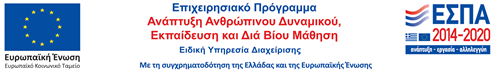 